ИНСТРУКЦИЯпо предупреждению детского дорожно-транспортного травматизмаИОТ-028-20231. Общие требования1.1. Настоящая инструкция по предупреждению детского дорожно-транспортного травматизма составлена в соответствии с Федеральным законом от 10 декабря 1995 года № 196-ФЗ «О безопасности дорожного движения» с изменениями на 2 июля 2021 года; Постановлением Правительства Российской Федерации от 23 сентября 2020 года № 1527 «Об утверждении Правил организованной перевозки группы детей автобусами», с учетом Постановления Главного государственного санитарного врача России от 28.09.2020г № 28 «Об утверждении СП 24.3648-20 «Санитарно-эпидемиологические требования к организациям воспитания и обучения, отдыха и оздоровления детей и молодежи»; согласно разделу Х Трудового кодекса Российской Федерации.1.2. Данная инструкция разработана с целью предупреждения детского дорожно-транспортного травматизма в ОУ, школе, лагере и иных детских организациях, устанавливает порядок построения, следования и перехода проезжей части, требования безопасности при перевозке детей, определяет мероприятия по профилактике детского дорожно-транспортного травматизма.1.3. Сотрудник, включенный в приказ в качестве сопровождающего детей или ответственного, должен изучить инструкцию по предупреждению детского дорожно-транспортного травматизма, пройти целевой инструктаж по правилам сопровождения детей с записью в журнале регистрации инструктажей по охране труда, обучение приемам оказания первой помощи пострадавшим.1.4. Сопровождающие детей сотрудники обязаны знать и строго придерживаться правил дорожного движения, подавать детям пример дисциплинированности на улице.1.5. Перед началом пешей экскурсии или организованной перевозки детей, сопровождающие ответственные лица должны провести с детьми инструктаж с записью в журнале регистрации инструктажей обучающихся воспитанников).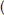 1.6. Группу детей всегда должны сопровождать не менее двух взрослых: один — впереди, другой — сзади.1.7. Сопровождающим необходимо брать с собой красные флажки для подачи сигнала водителям, чтобы они останавливались и пропускали детей.1.8. Лица, сопровождающие детей, должны знать точное количество вышедших детей, вернувшихся детей, выбрать безопасный маршрут движения.1.9. Чтобы не нарушить правила дорожного движения, требования инструкции по предупреждению детского дорожно-транспортного травматизма, сопровождающим из школы, лагеря следует организовывать выход детей заранее, чтобы при спокойной ходьбе иметь запас необходимого времени.2. Мероприятия по профилактике детского дорожно-транспортного травматизма2.1. К причинам детского дорожно-транспортного травматизма относятся:неумение наблюдать;невнимательность; недостаточный контроль сопровождающих над поведением детей; нарушение правил дорожного движения.Сопровождающим педагогическим работникам следует регулярно проводить с детьми беседы и инструктажи по соблюдению ПДД, с обязательной регистрацией в журнале. Занятия проводятся в форме беседы с использованием наглядности.Параллельно с изучением основных правил дорожного движения целесообразно:организовывать конкурсы плакатов; использовать наглядность;осуществлять показ видеоматериалов; проводить увлекательные подвижные, сюжетно-ролевые и дидактические игры; осуществлять практическую деятельность (рисование, лепка);организовывать театральные тематические постановки; знакомить детей с правилами поведения в транспорте;организовать уголок по обучению правилам дорожного движения (брошюры, иллюстрации, детские книги, настольно-печатные и дидактические игры, атрибуты к сюжетно-ролевым играм, макеты, карточки - задания и т.п.).2.4. Следует организовывать практические занятия по изучению ПДД:экскурсии по улицам;просматривать обучающие фильмы;вовлекать детей в агитбригады ЮИД;знакомить детей с работой ГИБДД;в летний период организовывать на участке игры по обучению правилам дорожного движения.Беседуя с детыми не следует говорить о тяжелых последствиях несчастных случаев. Дети должны понимать опасности, связанные с дорожным движением, но не бояться улицы, потому что чувство страха мешает сосредоточиться, снижает находчивость в момент фактической угрозы.В освоении детьми правил дорожного движения значительную роль играет конкретная, четкая речь педагога. Целесообразным является разработка и составление памяток по предотвращению детского дорожно-транспортного травматизма.3. Порядок организации и построения детей для следования3.1. Во время прогулок и экскурсий, связанных с необходимостью перехода проезжей части, детей должны сопровождать не менее двух взрослых, заранее прошедших инструктаж о мерах безопасности на дороге. Один из сопровождающих назначается ответственным за всю группу детей.3.2. Ответственный сопровождающий проводит инструктаж детей по требованиям безопасности и правилам поведения детей на дороге.3.3. Дети должны построиться в колонну по два, желательно взять друг друга за руки.3.4. Ответственный сопровождающий идет впереди группы, а второй замыкающий сопровождающий позади. 3.5. Каждый из сопровождающих должен иметь при себе красный флажок.3.6. Следует следить, чтобы во время движения колонны в руках у детей не было посторонних отвлекающих предметов.4. Порядок следования по тротуарам и обочинам дорог4.1. Группа детей, построенных в колонну по два, при движении шагом по тротуару или пешеходной дорожке придерживается правой стороны.4.2. Если вдоль дороги тротуар или пешеходная дорожка отсутствует, разрешается вести колонну детей по левой обочине дороги навстречу движению транспортных средств, но только лишь в светлое время суток.4.3. Сопровождающие обязаны находиться со стороны проезжей части впереди и позади колонны и не позволять детям выходить на проезжую часть.4.4. При движении по обочинам пешеходам следует иметь жилеты со световозвращающими элементами и обеспечивать видимость этих предметов водителями транспортных средств.4.5. При движении по обочине дороги должно быть два сопровождающих в группе. При этом они несут два красных флажка: один в голове группы, другой — позади колонны.4.6. Вести детей следует продуманным маршрутом, чтобы по пути было как можно меньше переходов через проезжую часть дороги или улицы.4.7. Сопровождающие детей обязаны внимательно следить за выездом машин со дворов и примыкающих улиц.4.8. Следует внимательно следить за тем, чтобы дети шли организованно парами и не отлучались из строя.5. Порядок перехода проезжей части улицы и дороги5.1. Переходить проезжую часть дороги разрешается в местах с наличием разметки или дорожного знака «пешеходный переход», а если их нет — на перекрестках по линии тротуаров.5.2. На регулируемых перекрестках проезжей части переходить можно только при разрешающем сигнале светофора или регулировщика.5.3. Вне населенных пунктов при отсутствии пешеходных переходов дорогу следует переходить только под прямым углом в местах, где она хорошо просматривается в обе стороны, и только после того, как сопровождающий убедится в отсутствии приближающегося транспортного средства.5.4. Переход улиц и дорог с группой детей в зоне ограниченной видимости, когда существует возможность внезапного появления транспорта, строго запрещен.5.5. При переходе нерегулируемых перекрестков и загородных дорог, а также перекрестков оборудованных светофором или с регулировщиком, сопровождающие должны иметь красные флажки.5.6. Перед началом перехода улицы или дороги ответственному сопровождающему необходимо остановить направляющую пару детей с целью группирования растянувшегося строя.5.7. Перед началом перехода дороги сопровождающий должен оценить дорожную обстановку, выйти на проезжую часть с поднятым красным флажком, чтобы привлечь внимание водителей, и только убедившись, что его заметили можно начинать переход колонны детей через дорогу.5.8. Во время перехода через проезжую часть:переводить детей группы через улицу строго в местах, где есть знаки пешеходного перехода, по пешеходным дорожкам на зеленый сигнал светофора, даже при отсутствии машин;переводить детей через улицу не торопясь, спокойным ровным шагом прямо, а не наискось;строго следить за тем, чтобы дети не отвлекались на разговоры между собой и по телефону, не толкали друг друга и не устраивали игр;запрещено выводить детей на проезжую часть из-за транспорта или кустов, которые заграждают видимость дороги;следует убедиться в том, что все автомобили уступают вам дорогу.Если отряд детей не успел закончить переход проезжей части к моменту появления транспорта на близком расстоянии, сопровождающий дополнительно предупреждает водителя поднятием красного флажка, развернувшись лицом к приближающемуся транспортному средству.При приближении транспортных средств с включенным лесковым маячком синего цвета (синего и красного цветов) и специальным звуковым сигналом пешеходы обязаны воздержаться от перехода дороги.6. Требования безопасности при перевозке детей6.1. Педагогический работник, включенный в приказ в качестве ответственного за организованную перевозку детей, сопровождающие лица должны пройти целевой инструктаж по правилам сопровождения детей с записью в журнале регистрации инструктажей по охране труда, быть ознакомлены о спасательных мерах при авариях, а также с инструкцией для сопровождающих при перевозке детей автобусом.6.2. Перед началом перевозки группы детей лицом, планирующим организованную перевозку группы детей (организатором перевозки), в том числе фрахтователем или фрахтовщиком, должно быть подано уведомление в подразделение Госавтоинспекции на районном уровне не позднее 48 часов до начала перевозки в междугородном сообщении и не позднее 24 часов до начала перевозок в городском и пригородном сообщениях.6.3. Автобусы, используемые для осуществления перевозок групп детей, должны соответствовать ГОСТ 33552-2015 «Автобусы для перевозки детей». Проходят обязательный технический осмотр перед выходом.6.4. Водитель перед выездом должен пройти медицинский осмотр с отметкой в путевом листе и соответствующей записью в журнале предрейсовых медицинских осмотров, а также регулярный предрейсовый регистрируемый инструктаж.6.5. В состав группы не допускается включение детей возрастом до 7 лет, если согласно графику движения время следования автобуса при организованной перевозке группы детей превышает 4 часа.6.6. Допускается организованная перевозка группы детей в ночное время (с 23 часов до 6 часов) к железнодорожным вокзалам, аэропортам и от них, завершение организованной перевозки группы детей при незапланированном отклонении от графика движения, а также организованная перевозка детей, осуществляемая на основании правовых актов высших исполнительных органов государственной власти субъектов Российской Федерации. При этом после 23 часов расстояние перевозки не должно превышать 100 километров.6.7. У ответственных за организованную перевозку детей должны иметься:средства мобильной связи;сигнальные флажки для движения групп после высадки с автобуса.6.8. Осуществление поездки не допускается в следующих случаях:при наличии недостатков в организации перевозки детей, влияющих на безопасность, которые могут создать угрозу жизни и здоровью детей;при недостаточной подготовленности автотранспортного средства, отсутствии ремней безопасности, первичных средств пожаротушения, аптечки первой помощи, знаков и маячков, предупреждающих о перевозке деки; при наличии признаков алкогольного опьянения у водителя автобуса либо состояния, вызванного потреблением наркотических средств, психотропных, токсических или других одурманивающих веществ.Посадка детей в автотранспортное средство должна осуществляться по количеству посадочных мест на посадочных площадках, со стороны тротуара и только после его полной остановки.Все дети должны быть пристегнуты к креслам ремнями безопасности, отрегулированными в соответствии с руководством по эксплуатации транспортного средства.Во время поездки необходимо:соблюдать порядок в салоне автобуса, не захламлять вещами проход и выходы;не отвлекать водителя от управления автобусом во время его движения; не допускать во время движения действий детей, которые потенциально способны привести к несчастному случаю (вставание с места, хождение по салону, сидение в непредназначенных для поездки позах, высовывание рук из окна, использование острых предметов и т.д.);закрывать окна в салоне автобуса при движении.6.12. Контролировать состояние детей во время поездки, при необходимости дать воду, оказать первую помощь.6.13. Не допускается нахождение детей в буксируемом автобусе.6.14. Во время остановки или стоянки автобуса следует руководствоваться требованиями к безопасности высадки детей, исключить выход детей на проезжую часть дороги.6.15. При передвижении детей детского сада, школы или лагеря общественным транспортом, необходимо выполнять правила входа и выхода из данного транспорта. О входе и выходе предупреждается водитель общественного транспорта.7. Заключительные положения инструкции по предупреждению детского дорожно-транспортного травматизма7.1. Проверка и пересмотр настоящей инструкции по охране труда проводится не реже одного раза в 5 лет.7.2. Инструкция по охране труда по предупреждению детского дорожно-транспортного травматизма должна быть досрочно пересмотрена в следующих случаях:• при пересмотре межотраслевых и отраслевых правил и типовых инструкций по охране труда по предупреждению детского дорожно-транспортного травматизма; • при изменении инструкций по охране труда при работе на персональном компьютере (ноутбуке); • по результатам анализа материалов расследования аварий, несчастных случаев и профессиональных заболеваний;• по требованию уполномоченных представителей органов по труду субъектов РоссийскойФедерации или органов федеральной инспекции труда.7.3. Если в течение 5 лет со дня утверждения (введения в действие) данной инструкции по охране труда по охране труда при работе на персональном компьютере (ноутбуке)условия труда не изменяются, то действие инструкции продлевается на следующие 5 лет.7.4. Ответственность за своевременное внесение необходимых изменений и дополнений, а также пересмотр настоящей инструкции по охране труда возлагается на ответственного по охране труда в общеобразовательном учреждении.Инструкцию разработал: ______________ /_______________________/С инструкцией ознакомлен (а)«___»_____20___г. ______________ /_______________________/